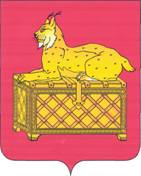 РЕВИЗИОННАЯ КОМИССИЯМУНИЦИПАЛЬНОГО ОБРАЗОВАНИЯг. БОДАЙБО И РАЙОНАЗАКЛЮЧЕНИЕ № 01-28зпо результатам экспертизы проекта решения Думы Жуинского сельского поселения «О бюджете Жуинского муниципального образования  на 2020год и плановый период 2021 и 2022 годов»    Утвержденораспоряжением председателя             Ревизионной комиссии                                                                              от 25.11.2019 № 84-п1. Заключение Ревизионной комиссии муниципального образования г. Бодайбо и района (далее – Ревизионная комиссия) на проект решения Думы Жуинского сельского поселения «О бюджете Жуинского муниципального образования на 2020 год и плановый период 2021 и 2022 годов» подготовлено в соответствии с Бюджетным  кодексом  Российской Федерации  (далее - БК РФ), Положением  о бюджетном процессе в Жуинского муниципальном образовании, утвержденному решением Думы Жуинского сельского поселения от 18.12.2013 № 17 (с изменениями и дополнениями)( далее- положение о бюджетном процессе).Проект бюджета Жуинского муниципального образования на 2020 год и на плановый период 2021 и 2022годов  проанализирован на соответствие бюджетному законодательству, а также формирование мотивированного заключения по результатам оценки полноты, обоснованности и достоверности плановых (прогнозных) показателей в Проекте. Проект бюджета Жуинского муниципального образования на 2020 год и на плановый период 2021 и 2022годов  (далее - проект) разработан Администрацией Жуинского сельского поселения и внесен в Думу Жуинского сельского поселения на рассмотрение в соответствие со ст. 8 Положения о бюджетном процессе, с соблюдением установленного срока.2. Состав показателей, представляемых для утверждении в Проекте , соответствует требованиям ст. 184.1  БК РФ  и ст.10 Положения о бюджетном процессе.  Перечень и содержание документов, представленных в Думу Жуинского сельского поселения одновременно с проектом, в отдельных случаях не соответствуют требованиям 184.2 БК РФ, а именно не представлен реестр источников доходов бюджетов бюджетной системы Российской Федерации.            Следует учесть, что пунктом 3 статьи 3 Положения о бюджетном процессе одновременно с проектом бюджета в Думу не предусмотрено  предоставления реестров источников доходов бюджетов  бюджетной системы Российской Федерации. Из указанного следует вывод, что положения бюджетного процесса (пункт3 статьи 3) в части предоставления с проектом бюджета в Думу реестров источников доходов бюджетов бюджетной системы Российской Федерации не соответствует требованиям  действующего федерального законодательства (ст. 184.2 БК РФ). 3.  Проект бюджета Жуинского муниципального образования на 2020 год и на плановый период 2021 и 2022годов  не размещен на официальном сайте Администрации Жуинского сельского поселения в  сети «Интернет», что не согласуется принципом прозрачности ( открытости), установленного ст.36. БК РФ.4. В соответствии с требованиями статьи 173  БК РФ, статьи 5 Положения о бюджетном процессе Проект составлен на основе одобренного постановлением Администрации Жуинского сельского поселения от 07.11.2019 № 15 Прогноза социально-экономического развития  Жуинского муниципального образования на 2020 год и на плановый период 2021-2022 годов.      5. В соответствии с проектом бюджета доходы бюджета в 2020 году прогнозируются в объеме 13794,70 тыс.рублей, в том числе  налоговые и неналоговые доходы – 7358,90 тыс.рублей, или 53,3 % объема доходов бюджета, безвозмездные поступления – 6435,80 тыс.рублей.          В 2021 году доходы бюджета составят  14094,60 тыс.рублей, в том числе  налоговые и неналоговые доходы – 7374,90 тыс.рублей, или 52,3 % объема доходов бюджета, безвозмездные поступления –  6719,70 тыс.рублей. 	В 2022 году доходы бюджета составят  14451,70 тыс.рублей, в том числе  налоговые и неналоговые доходы – 7429,50 тыс.рублей, или 51,4 % объема доходов бюджета, безвозмездные поступления 7022,20 тыс.рублей.     Ревизионная комиссия отметила, что оценка ожидаемого исполнения местного  бюджета по доходам  за 2019 год представлена в разрезе итоговых кодов доходов, без указания группировочных  кодов классификации доходов, что снижает информативность представленных материалов и не позволяет в полной мере оценить показатели ожидаемого поступления доходов местного бюджета в 2019 году. 	Проверкой установлено, что в проекте решения бюджета на 2020 год и плановый период 2021-2022 годов в приложении 1субсидия из областного бюджета местным бюджетам в целях софинансирования расходных обязательств муниципальных образований Иркутской области на реализацию мероприятий перечня проектов народных инициатив на 2020-2022 годы Жуинскому муниципальному образованию в сумме 203,2 тыс.руб. в пояснительной записке к проекту бюджета указана неверно, как субсидия на выплату заработной платы главы и муниципальных служащих органов местного самоуправления из областного бюджета.Ревизионная комиссия г. Бодайбо и района отмечает, что раздел «Доходы» Пояснительной записки к проекту бюджета Жуинского  муниципального образования  на 2020 год и плановый период 2021-2022 годов подготовлен в усечённой форме. В разделе не представлен анализ ожидаемого исполнения доходов бюджета за 2019 года, не содержатся обоснования параметров бюджета по доходам на 2020 год и плановый период 2021-2022 годов.    6. Общий объем расходов  бюджета Жуинского муниципального образования предложен в объеме: 2020 год – 14407,80 тыс.рублей; 2021 год – 14116,90 тыс.рублей; 2022 год – 14240,30 тыс.рублей.Ревизионная комиссия г. Бодайбо и района отмечает, что раздел «Расходы» Пояснительной записки к проекту бюджета Жуинского муниципального образования  на 2020 год и плановый период 2021-2022 годов подготовлен в крайне усечённой форме. В разделе не представлен анализ планируемых расходов бюджета на 2020 год, не представлен сравнительный анализ расходов 2019 и 2020 годов, не представлены обоснования необходимости планируемых расходов.7. Общий объем расходов  на реализацию 2 муниципальный программ. Доля  программных расходов в бюджете Жуинского муниципального образования  от общей суммы расходов составляет в 2020 году - 0,2% (35,0 тыс.рублей).	При проведении анализа бюджетных ассигнований на 2020 год, предусмотренных муниципальными программами установлено, что к проверке не представлено обоснование для планирования бюджетных ассигнований (сметных расчетов). Мероприятия, планируемые для проведения в 2020-2022 годах, носят обобщенный характер, без указания конкретных объектов и планируемых объёмов работ. В пояснительной записке к проекту бюджета на 2020 год и плановый период также не даётся конкретизации проводимых мероприятий.   8. Дефицит бюджета составит в 2020 году 613,10 тыс. рублей, в 2021 году 362,16 тыс. рублей, в 2022 году 474,29 тыс. рублей. Отношение объема дефицита к доходам без учета объема безвозмездных поступлений составит соответственно по годам 2020г. – 8,33 %, 2021 г. – 4,91 %, 2022г. – 6,38 %. Объем дефицита бюджета предусмотренный проектом бюджета, соответствует ограничениям, установленным   п.3 ст.92.1 БК РФ.	 При проведении анализа проекта решения думы «О бюджете Жуинского муниципального образования на 2020 год и плановый период 2021-2022 годов» выявлены неточности в указании периода планирования:в приложении 11 наименование «источники внутреннего финансирования дефицита бюджета Жуинского муниципального образования на 2019 год» следовало указать «источники внутреннего финансирования дефицита бюджета Жуинского муниципального образования на 2020 год»;в приложении 12  наименование «источники внутреннего финансирования дефицита бюджета Жуинского муниципального образования на плановый период 2020-2021 годов» следовало указать «источники внутреннего финансирования дефицита бюджета Жуинского муниципального образования на плановый период  2021 -2022 годов». Кроме того, период планирования неверно указаны в самой таблице; в приложении 13 наименование «Программа муниципальных внутренних заимствований Жуинского муниципального образования на 2019 год» следовало указать «Программа муниципальных внутренних заимствований Жуинского муниципального образования на 2020 год»;в приложении 14 наименование «Программа муниципальных внутренних заимствований  Жуинского муниципального образования на плановый период 2020 -2021 годов» следовало указать «Программа муниципальных внутренних заимствований  Жуинского муниципального образования на плановый период 2021 -2021 годов». Кроме того, период планирования  неверно указан в самой таблице.	Ревизионная комиссия предлагает Думе Жуинского сельского поселения  принять к рассмотрению проект решения «О бюджете  Жуинского муниципального образования на 2020 год и плановый период 2021-2022 годов » с учетом замечаний и рекомендаций по итогам экспертизы Проекта бюджета.Пояснительная записка к настоящему документу прилагается.Председатель  Ревизионной комиссии                                      О.М. Шушунова